Columbus State Community College & West Virginia University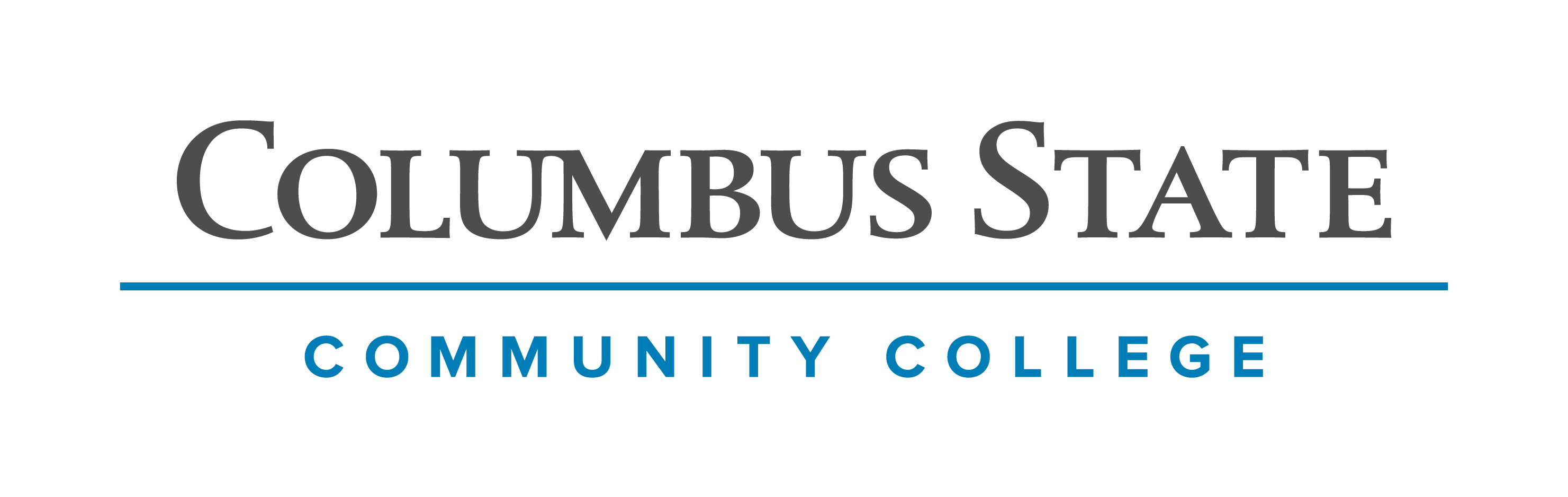 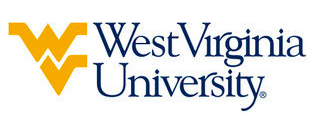 Associate of Science leading to Bachelor of Art- Biology (WVU-BA) Suggested Plan of StudyStudents must have a C- or higher in BIO 101, BIO 102, and CHM 111 (BIOL 115, BIOL 117, and CHM 115) in order to be admitted directly into the Biology program upon transferring to West Virginia University. Students completing degrees from the WVU Eberly College of Arts and Sciences are encouraged to work with their advisors to integrate completion of an academic minor or minors into their programs of study. WVU offers over 100 minors that complement major fields of study, build on students’ unique interests, expand perspectives, and broaden skills. See http://catalog.wvu.edu/undergraduate/minors/#minorsofferedtext for a list of available minors. Columbus State students may begin completion of certain minors at CSCC by utilizing elective hours to take courses equivalent to the minor’s introductory requirements at WVU.Students transferring to West Virginia University with an Associate of Arts or Associate of Science degree will have satisfied the General Education Foundation requirements at WVU.Students who have questions regarding this articulation agreement or the transferability of coursework may contact the WVU Office of the University Registrar. All other questions should be directed to the WVU Office of Admissions.      The above transfer articulation of credit between West Virginia University and Columbus State Community College, is approved by the Dean, or the Dean’s designee, and effective the date of the signature.  ____________________________________      	     ____________________________________          	_______________	       Print Name	 		           Signature		  	        DateValerie Lastinger Ph.D. Associate Dean for WVU’s Eberly College of Arts & SciencesColumbus State Community CollegeHoursWVU EquivalentsHoursYear One, 1st SemesterYear One, 1st SemesterYear One, 1st SemesterYear One, 1st SemesterENGL 1100 or ENGL 11013ENGL 1013MATH 11316MATH 1506*Historical Study3*Historical Study3*Visual/Performing Arts3*Visual/Performing Arts3COLS 1100 or 11011ORIN 1TC1TOTAL1616Year One, 2nd SemesterYear One, 2nd SemesterYear One, 2nd SemesterYear One, 2nd SemesterENGL 23673ENGL 1023PHYS 12005PHYS 1015STAT 24504STAT 2114Social Science & Behavioral Science Elective3Social Science & Behavioral Science Elective3TOTAL1515Year Two, 1st SemesterYear Two, 1st SemesterYear Two, 1st SemesterYear Two, 1st SemesterCHEM 11715CHEM 115 + CHEM 115L5PHYS 12015PHYS 1025BIOL 11134BIOL 115 + BIOL 1164ASC 11901PHIL 1TC1TOTAL1515Year Two, 2nd SemesterYear Two, 2nd SemesterYear Two, 2nd SemesterYear Two, 2nd SemesterCHEM 11725CHEM 116 + CHEM 116L5BIO 11144BIOL 117 + BIOL 1184Social & Behavioral Science Elective3Social & Behavioral Science Elective3Approved AS Science Elective3Approved AS Science Elective3TOTAL1515WEST VIRGINIA UNIVERSITYWEST VIRGINIA UNIVERSITYWEST VIRGINIA UNIVERSITYWEST VIRGINIA UNIVERSITYYear Three, 1st SemesterYear Three, 1st SemesterYear Three, 2nd SemesterYear Three, 2nd SemesterForeign Language 1013Foreign Language 1023BIOL 219 + BIOL 2204BIOL 2213CHEM 233 & CHEM 2354BIOL Capstone2General Elective4BIOL 3271CHEM 234 & CHEM 2364General Elective1TOTAL15TOTAL14Year Four, 1st SemesterYear Four, 1st SemesterYear Four, 2nd SemesterYear Four, 2nd SemesterForeign Language 2033Foreign Language 2043BIOL Elective 4BIOL Elective Lab4BIOL Elective 3BIOL Elective 3General Elective6General Elective4TOTAL16TOTAL14